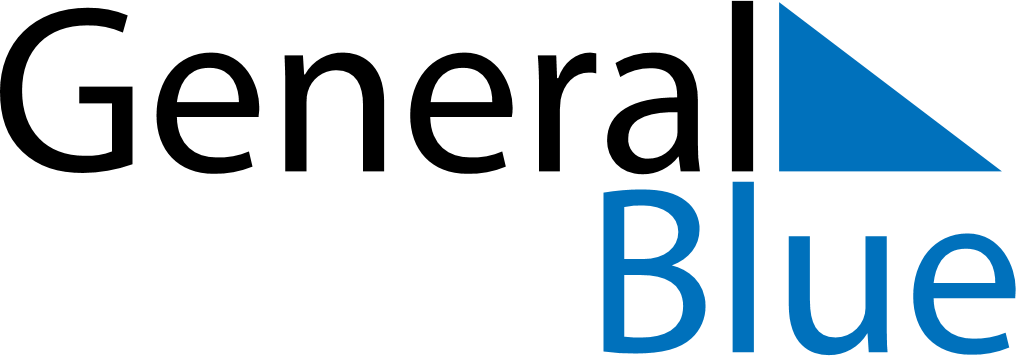 July 2021July 2021July 2021July 2021BurundiBurundiBurundiMondayTuesdayWednesdayThursdayFridaySaturdaySaturdaySunday12334Independence Day5678910101112131415161717181920212223242425Feast of the Sacrifice (Eid al-Adha)26272829303131